Schubertlaan 20,7333CV Apeldoorn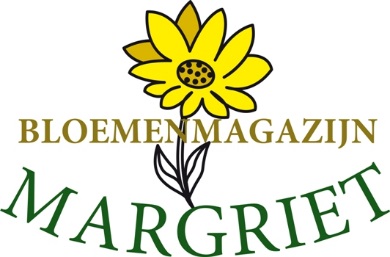 Tel. 055-5332655Inschrijf formulier nieuwe debiteurOm u in te schrijven, als nieuwe debiteur in ons systeem, hebben wij onderstaande gegevens van u nodig:Bedrijfsnaam:Afdeling (indien van toepassing):Vestigingsadres:Postcode:                                                            Woonplaats:Indien aanwezig postbusnr.:Postcode:                                                            Woonplaats:Contactpersoon:e-mail adres voor de factuur:Tel. nr.Inschrijvingsnr. K.v.K.:Deze gegevens mailen naar margrietbloemen@vbw-groenplein.nlDit mailadres kunt u tevens gebruiken voor het doorgeven van uw opdrachten zie hiervoor :C:\Users\gebruiker\Documents\DEBITEUREN\E-MAILORDERFORMULIER.docHet e-mail bestelformulier is tevens te downloaden van onze site BEDRIJVEN>E-MAIL BESTELFORMULIER. 